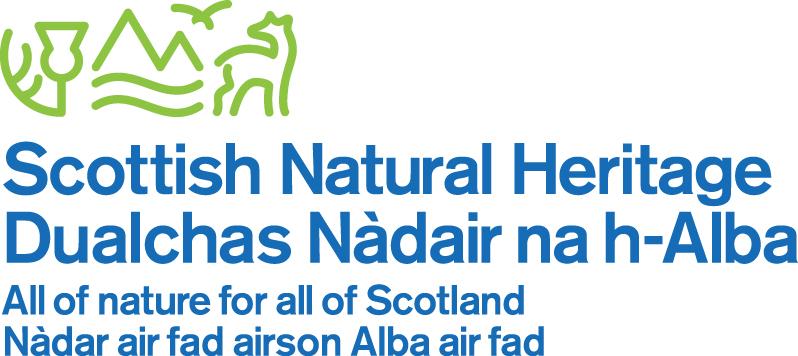 EAST LOTHIAN FARMING AND WILDLIFE WORKSHOP Tuesday 29 May 2018 (9am – 12:30pm) Lochhouses Farm, East Lothian09:00 – 09:20 Teas/coffees (scones and pastries provided)09:20 – 09:30 IntroductionWelcome to workshop – purpose (Mike Thornton, SNH) Lochhouses Farm – Arable farming on the East Lothian coast – (Robert Dale, Lochhouses Farm) 09:30 – 10:15 Farming and wildlife What wildlife and habitats would you like to see on your farm? How have you created wildlife habitats on your farm and what improvements would you like to make?What are the biggest barriers to achieving this?10:15 – 10:45 Working togetherHow can we work better together beyond farm boundaries to deliver benefits for wildlife?10:45 – 10:50 Summing up – (Tony Seymour, The Farm Environment Ltd) 10:50 – 12:30 Farm visitTour of Lochhouses Farm to look at the implementation of environmental measures.  Directions to Lochhouses Farm and car parking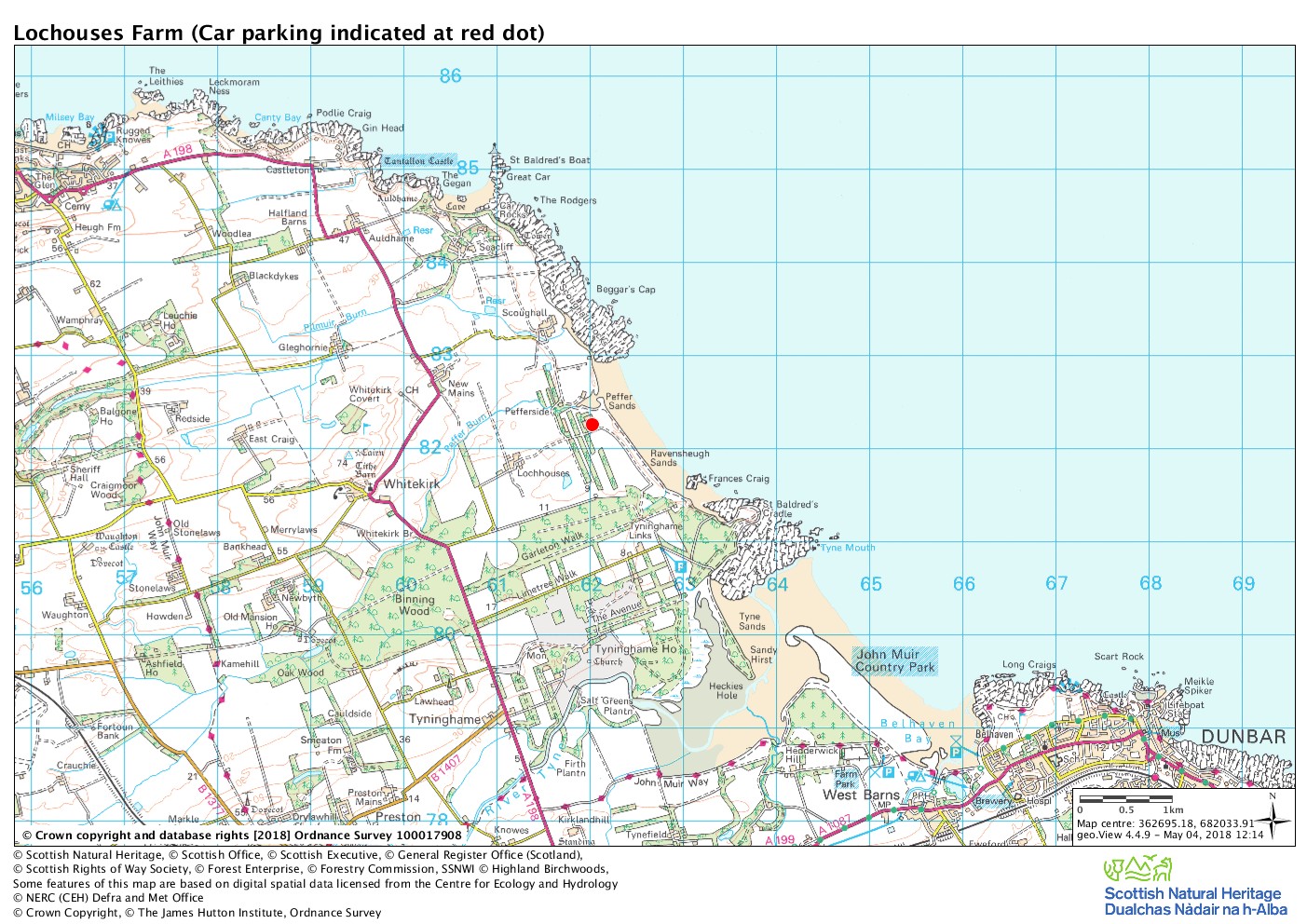 Please follow signs for Harvest Moon Holidays Marquee where you will find adequate car parking indicated by red dot on map.   